RAZRED (DSP)Napni oči in pozor…! Dobro poglej predmete na sliki in jih pobarvaj. Najti jih moraš toliko, kot je spodaj napisano, npr. ravnil je 5, žoge so 4,… 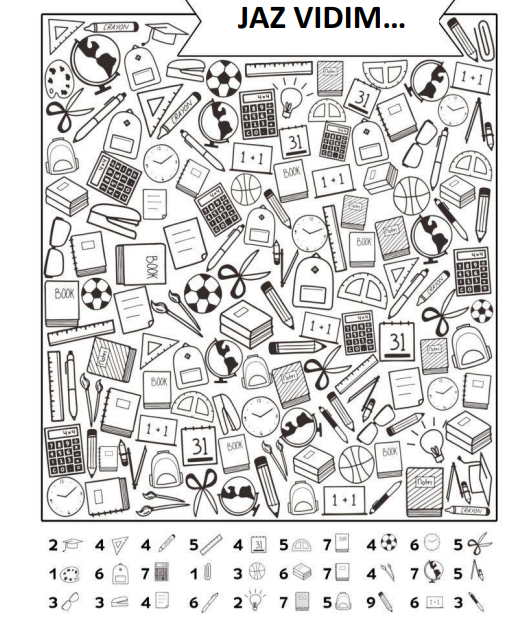 Verjetno si v tem času, ko ne hodimo v šolo, bil že večkrat kje v naravi – v gozdu, na travniku, v planinah ali pa kar doma pred hišo. V naravi živi veliko živali. Mogoče imaš ti kakšno žival doma? Želela bi, da mi opišeš žival, in sicer psa – lahko je tvoj, sosedov, prijateljev,… Opiši, kako izgleda (barva, velikost, dlaka-dolga, kratka, značilnosti – ali je prijazen, igriv,…, kaj ima najraje,…). Napiši in ga nariši ter mi izdelek pošlji do petka! Se že veselim, da izvem, kakšnega psa bom spoznala! Pa še malo matematike za spremembo. Izračunaj – to si se že vse naučil, sedaj boš samo malo ponovil in utrdil! Videl boš, kako ti gre dobro, juhuhu… 4 x 8 = ____          56 : 7 = ____              354 : 6 = ____635 x 9                    od 42 = ____           od 32 = _____ 